EDITAL CONJUNTO DLEM/SAI Nº 001/2024 - PROCESSO SELETIVO SIMPLIFICADO PARA SELEÇÃO DE PROFESSOR PESQUISADOR DE PORTUGUÊS LÍNGUA ESTRANGEIRA/ADICIONAL NO PROGRAMA PEC-PLE DA UFSMCOMPROVANTE DE INSCRIÇÃOA comissão examinadora do Processo seletivo simplificado para pagamento mensal para residência docente em Português Língua Estrangeira/Adicional no âmbito do Programa Estudante Convênio -PLE do Departamento de Letras Estrangeiras Modernas e Secretaria de Apoio Internacional da UFSM – EDITAL Nº 01, DE 04 DE JANEIRO DE 2024 informa que os(as) candidatos(as) listados(as) abaixo tiveram suas inscrições homologadas:O dia e a hora da Prova Didática é 18 de janeiro de 2024, a partir das 15h, observado o horário oficial de Brasília – DF. A ordem das Provas Didáticas obedecerá a ordem de inscrição dos candidatos, conforme descrito a seguir:A Prova Didática será realizada de modo virtual, via Googtle Meet, na sala https://meet.google.com/mce-arhs-wxd. Cada candidato deverá comparecer no horário indicado para desenvolver a aula de acordo com o ponto definido em edital, Ensino de português idioma estrangeiro e o desenvolvimento da competência linguístico-comunicativa do aluno PEC-G na comunidade acadêmica.Cada candidato terá à sua disposição recursos de reprodução de imagem e som. Os professores que participarão da Comissão Examinadora do Processo seletivo simplificado para pagamento mensal para residência docente em Português Língua Estrangeira/Adicional no âmbito do Programa Estudante Convênio – PLE (PEC-PLE) do Departamento de Letras Estrangeiras Modernas e Secretaria de Apoio Internacional da UFSM são:- Profª Drª Tânia Maria Moreira (Unifesspa/UFSM) - Presidente da Banca- Profª Drª Ana Paula Carvalho Schmidt (UFSM) - Profª Drª Liane Batistela Kist (UFSM) - SuplenteSanta Maria, 15 de janeiro de 2024.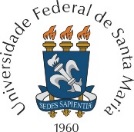 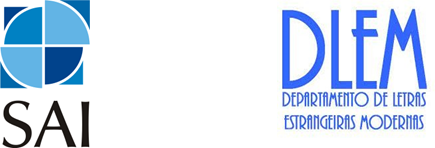 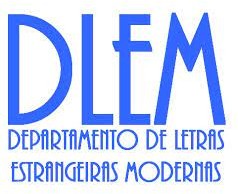 UNIVERSIDADE FEDERAL DE SANTA MARIADEPARTAMENTO DE LETRAS ESTRANGEIRAS MODERNASSECRETARIA DE APOIO INTERNACIONALUNIVERSIDADE FEDERAL DE SANTA MARIADEPARTAMENTO DE LETRAS ESTRANGEIRAS MODERNASSECRETARIA DE APOIO INTERNACIONALUNIVERSIDADE FEDERAL DE SANTA MARIADEPARTAMENTO DE LETRAS ESTRANGEIRAS MODERNASSECRETARIA DE APOIO INTERNACIONALBárbara Maria Azevedo SantosGuilherme Barbat BarrosVictor Gomes MilaniOrdem de InscriçãoNome do Candidato/aHorário da Prova Didática1º candidataBárbara Maria Azevedo Santos15h2º candidatoVictor Gomes Milani 15h45min3º candidataGuilherme Barbat Barros16h30minPAULO BAYARD DIAS GONÇALVESSecretário da SAI UFSMANA PAULA CARVALHO SCHMIDTCoordenadora Geral PEC-PLEUFSMTÂNIA MARIA MOREIRAProfessora Coordenadora de Português Língua Estrangeira do PEC-PLE Unifesspa/UFSMTÂNIA MARIA MOREIRAProfessora Coordenadora de Português Língua Estrangeira do PEC-PLE Unifesspa/UFSM